МОУ СОШ р.п. Пинеровка Балашовского района Саратовской областиК 120-летию Сергея Александровича Есенина1895-2015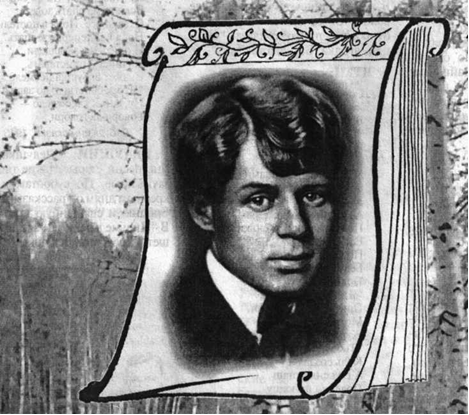 « Живите так, как вас ведет звезда…»Музыкально-литературная композиция.10-11кл.                                                              Автор: Валентина Ивановна Милова                                                                                                       библиотекарь                                                    г. Балашов                                                         2015г	                         Прошло сто двадцать лет со дня рождения  Сергея Есенина, а он по-прежнему самый  читаемый, самый популярный,  воистину народный поэт.  Давно ушли в прошлое многие события, волновавшие поэта, изменилась реальность, питавшая его стихи. Но каждое новое поколение открывает для себя в Есенине нечто близкое и дорогое, потому что его поэзия рождена любовью к человеку, сочувствием к нему, высокими гуманистическими идеалами.         Цель: Углубить знания учащихся о С.А.Есенине, помочь почувствовать поэтическое обаяние, певучесть и музыкальность его стихотворений.Задачи:1.Показать величие поэта, исключительность его дарования.2.Развивать познавательные интересы обучающихся к творчеству С.А.Есенина и к литературе в целом, развивать  культуру речи, воображение и эмоциональную память, расширять кругозор, словарный запас учащихся.3.Воспитывать любовь к поэзии, высокие нравственные и эстетические ценности.Оборудование: компьютерная презентация, книжная выставка, романсы на слова С. Есенина «Над окошком месяц», « Белая берёза», «Отговорила роща золотая».ЧТЕЦ:                                                                                                                          Вечером синим, вечером лунным                                                                                                                                          Был я когда-то красивым и юным.Неудержимо, неповторимо                                                                                    Всё пролетело…далече…мимо…Сердце остыло, выцвели очи…                                                                             Синее счастье! Лунные очи!           Вечером синим,1925Слайд 1. ВЕДУЩАЯ: Можно по-разному толковать обстоятельства жизни Сергея Есенина и оценивать масштаб его таланта, так или иначе относиться к легендам о его безвременной трагической гибели. Бесспорно одно: творчество С. Есенина необычайно оригинально, а сам он стал ярчайшей из звезд в русской поэзии XX века. В 1924 году автобиография поэта помещалась на двух-трех страничках. Давайте попробуем прочесть ее... в стихах.ЧТЕЦ:                                                                                                                                               Стихи мои,                                                                                                            Спокойно расскажите                                                                                              Про жизнь мою...                                                                                                                       Мой путь, 1925Слайд 2. ВЕДУЩИЙ: «Я родился, — сообщает С. Есенин, — в 1895 году 21 сентября в селе Константинове  Кузьминской волости Рязанской губернии и Рязанского уезда. Отец мой крестьянин, Александр Никитич Есенин, мать Татьяна Федоровна».ЧТЕЦ:Матушка в Купальницу по лесу ходила,                                                        Босая, с подтыками, по росе бродила.                                                                    Травы ворожбиные ноги ей кололи,                                                                   Плакала родимая в купырях от боли.                                                                        Не дознамо печени судорга  схватила,                                                              Охнула кормилица, тут и породила.                                                                    Родился я с песнями в травном одеяле.                                                                Зори меня вешние в радугу свивали.                                                              Вырос я до зрелости, внук купальской ночи,                                                       Сутемень колдовная счастье мне пророчит.                                                           Только не по совести счастье наготове,                                                                   Выбираю удалью и глаза и брови.                                                                                  Как снежинка белая, в просини я таю                                                                                   Да к судьбе-разлучнице след свой заметаю.                                                                                                                                                                       1912                                                                                                                                                                                                                                                      СЛАЙД 3. ВЕДУЩАЯ: Первые воспоминания поэта относятся ко времени, когда ему было три-четыре года.                                                                                   СЛАЙД 4. ВЕДУЩАЯ: Отец крестьянин Александр Никитич Есенин, мать Татьяна Федоровна. С двух лет, по бедности отца и многочисленности семейства, был отдан на воспитание довольно зажиточному деду по матери, у которого было трое взрослых неженатых сыновей, с которыми протекло почти все его детство. ВЕДУЩИЙ: «Помню лес, большая канавистая  дорога. Бабушка идет в Радовецкий монастырь, который от нас верстах в 40. Я, ухватившись за ее палку, еле волочу от усталости ноги, а бабушка все приговаривает: «Иди, иди, ягодка, Бог счастье даст».                                                                                                                                                                                  «Нянька—старуха приживальщица... рассказывала мне сказки... которые слушают и знают все крестьянские дети».ЧТЕЦ:В зимний вечер по задворкам                                                                      Разухабистой гурьбой                                                                                               По сугробам, по пригоркам                                                                                         Мы идем, бредем домой.                                                                                      Опостылеют салазки,                                                                                                И садимся в два рядка                                                                                        Слушать бабушкины сказки                                                                               Про Ивана-дурака.                                                                                                    И сидим мы, еле дышим,                                                                                           Время к полночи идет.                                                                                     Притворимся, что не слышим,                                                                                      Если мама спать зовет.                                                                                    Сказки все. Пора в постели…                                                                                     Но, а как теперь уж спать?                                                                                            И опять мы загалдели,                                                                                   Начинаем приставать.                                                                                       Скажет бабушка несмело:                                                                                       «Что ж сидеть-то до зари?»                                                                                     Ну, а нам какое дело —                                                                                              Говори да говори.      Бабушкины сказки, 1913—1915ВЕДУЩИЙ: «Дедушка пел! мне песни старые, такие тягучие, заунывные. По субботам и воскресным дням он рассказывал мне! Библию и священную историю». В «Письме к деду» (1924) поэт пишет: «Голубчик! Дедушка!»Наивность мила                                                                                              Нетронутой души!                                                                                                Недаром прадед                                                                                                          За овса три меры                                                                                                        Тебя к дьячку водил                                                                                                     В заброшенной глуши                                                                                           Учить: «Достойно есть»                                                                                                          И с «Отче» «Символ веры».ВЕДУЩАЯ: Из этих строк видно, что Сергей рос в атмосфере русской народной поэзии: волшебных сказок и грустных народных песен. «В бога верил мало. В церковь ходить не любил», как истинно русский человек минуты душевного разлада вспоминал о вере.ЧТЕЦ:Наша вера не погасла,                                                                                                 Святы песни и псалмы.                                                                                                Льется солнечное масло                                                                                           На зеленые холмы.Верю, родина, я знаю,                                                                                                 Что легка твоя стопа,                                                                                                    Не одна ведет нас к раю                                                                                     Богомольная тропа...Не ищи меня ты в боге,                                                                                                 Не зови любить и жить...                                                                                          Я пойду по той дороге                                                                                              Буйну голову сложить.                               1915СЛАЙД 5. Окончил Константиновское земское четырёхгодичное училище (1904 - 1909) и Спас-Клепиковскую школу (1909 - 1912). 
Он много читал и, обладая редкой памятью, хорошо знал фольклор и мифологию многих народов мира, русскую и зарубежную литературу. Пяти лет выучился читать, а с 8-9 лет начал писать стихи…ВЕДУЩИЙ: « Когда мне сравнялось 12 лет, меня отдали учиться из сельской земской школы в учительскую школу. Родные хотели, чтоб из меня вышел сельский учитель... Стихи писать начал лет с 9, читать выучили в 5.Влияние на мое творчество в самом начале имели деревенские частушки. Период учебы не оставил на мне никаких следов, кроме крепкого знания церковно-славянского языка... Остальным занимался сам... Из поэтов мне больше всего нравился Лермонтов и Кольцов. Позднее я перешел к Пушкину».ВЕДУЩАЯ: Осенью 1913 года Есенин поступил вольнослушателем на историко-философский факультет Университета Шанявского, где проучился полтора года, слушая лекции по истории, логике, философии, политической экономии, литературе. В январе 1914 года состоялся дебют поэта. В журнале «Мирок» было напечатано стихотворение «Береза».                (Звучит романс «Белая береза».)СЛАЙД 6. ВЕДУЩАЯ:1915 – начало 1916 гг. Знакомство с крестьянским  поэтом, Николаем Клюевым, с которым его всю жизнь будут связывать сложные отношения дружбы-вражды.СЛАЙД 7. Познакомился он и с другими известными писателями –М.Горьким,  Н.Гумилевым,  С.Городецким,  Р.Ивневым,  А.Ахматовой., Д.Мережковским.СЛАЙД 8. ВЕДУЩИЙ: «Печатался я:  Русская мысль», «Жизнь для всех»,  «Ежемесячный журнал» Миролюбова,  « Северные записки» и т.д. Это было весной 1915 года. А осенью этого же года Клюев мне прислал телеграмму в деревню и просил меня приехать к нему. Он отыскал мне издателя М. В. Аверьянова, и через несколько месяцев вышла моя первая книга «Радуница».  ЧТЕЦ:Край любимый! Сердцу снятся                                                                                                                                                                                                                                                                                                               Скирды солнца в водах лонных.                                                                               Я хотел бы затеряться                                                                                                  В зеленях твоих стозвонных.                                                                                         По меже, на переметке,                                                                                              Резеда и риза кашки.                                                                                                      И вызванивают в четки                                                                                              Ивы — кроткие монашки.Курит облаком болото,                                                                                                 Гарь в небесном коромысле.                                                                                       С тихой тайной для кого-то                                                                                 Затаил я в сердце мысли.                                                                                   Все встречаю, все приемлю,                                                                                   Рад и счастлив душу вынуть.                                                                                  Я пришел на эту землю,                                                                                          Чтоб скорей ее покинуть.                                  1914ВЕДУЩАЯ: Поэт Клюев, уже известный в писательских кругах, стал втягивать Есенина в литературную жизнь столицы. В богатых петроградских салонах Клюев «в прическе горшком, с подстриженной бородкой, в черном кафтане — изображавший степенного мужика», и Есенин, одетый в белую, расшитую крестиком рубаху, с непременной гармошкой в руках, демонстрировали “близость к народу». Однако личность и мироощущение молодого поэта не соответствовали навязанной ему роли. В феврале 1916 года М. Горький прочел вышедшую из печати «Радуницу». «...Когда я читал, — вспоминал писатель, — его размашистые, яркие, удивительно сердечные стихи, не верилось мне, что пишет их тот самый нарочито картинно одетый мальчик...»ЧТЕЦ:	Сыплет черемуха снегом,                                                                                                                                        Зелень в цвету и росе.                                                                                                                                                                    В поле, склоняясь к побегам,                                                                                                                                                                                      Ходят грачи в полосе.Никнут шелковые травы,Пахнет смолистой сосной.Ой вы, луга и дубравы, —Я одурманен весной...                     1910СЛАЙД 9.ВЕДУЩАЯ: Поэт был призван на военную службу и отправлен на фронт. Но тут в Петрограде произошли события, которые привели к свержению царской власти. Есенин самовольно покинул армию Керенского. “Работал с эсерами не как партийный, а как поэт.При расколе партии пошел с левой группой... Вместе с советской властью покинул Петроград».ЧТЕЦ:Я снова здесь, в семье родной,                                                                                               Мой край, задумчивый и нежный!                                                                Кудрявый сумрак за горой                                                                                               Рукою машет белоснежной.Седины пасмурного дня                                                                                     Плывут, всклокоченные, мимо,                                                                                 И грусть вечерняя меня                                                                                             Волнует непреодолимо.Над куполом церковных глав                                                                                     Тень от зари упала ниже.О други игрищ и забав,Уж я вас больше не увижу!В забвенье канули года,Вослед и вы ушли куда-то.И лишь по-прежнему вода                                                                              Шумит за мельницей крылатой.И часто я в вечерней мгле,Под звон надломленной осоки,                                                                             Молюсь дымящейся земле                                                                                               О невозвратных и далеких.«Я снова здесь, в семье родной...»                                     1915-1916ВЕДУЩИЙ: «Первый период революции встретил сочувственно, но больше стихийно, чем сознательно».Понакаркали черные вороны                                                                           Грозным бедам широкийпростор.                                                                        Крутит вихорь леса во всестороны,                                                                       Машет саваном пена с озер.Грянул гром, чашка неба расколота,                                                                      Тучи рваные кутают лес.На подвесках из легкого золота                                                                             Закачались лампадки небес.Повестили под окнами сотские                                                                               Ополченцам идти на войну.                                                                            Загыгыкали бабы слободские,                                                                                             Плач прорезал кругом тишину.Собиралися мирные пахари                                                                                     Без печали, без жалоб и слез,                                                                                                     Клали в сумочки пышки на сахаре                                                                                           И пихали на кряжистый воз.По селу до высокой околицы                                                                                 Провожал их огулом народ...Вот где, Русь, твои добрые молодцы,                                                                             Вся опора в годину невзгод.                              Русь, 1914ВЕДУЩАЯ: Вместе с будущей женой Зинаидой Райх Есенин отправился в путешествие: Мурманское побережье, Архангельск. Соловки... Осенью они вернулись в Петроград...ЧТЕЦ:Монархия! Зловещий смрад!                                                                                 Веками шли пиры за пиром,И продал власть аристократ                                                                 Промышленникам и банкирам.                                                                             Народ стонал, и в эту жуть                                                                                                   Страна ждала кого-нибудь...И он пришел.Он мощным словом                                                                                                           Повел нас всех к истокам новым.                                                                                    Он нам сказал: «Чтоб кончить муки.Берите все в рабочьи руки.Для вас спасенья больше нет —                                                                                                Как ваша власть и ваш Совет».И мы пошли под визг метели,                                                                                                     Куда глаза его глядели:Пошли туда, где видел он Освобожденье всех племен...                                                                    Отрывок из поэмы “Гуляй-поле", 1924ВЕДУЩИЙ: В 1918 году Есенин и 3. Н. Райх расстались: «...Началась моя скитальческая жизнь, как и всех россиян за период 1918—21 гг. За эти годы я был в Туркестане, на Кавказе, в Персии, в Крыму, в Бессарабии, в Оренбургских степях, на Мурманском побережье, в Архангельске и Соловках».ЧТЕЦ:Никогда я не был на Босфоре,                                                                               Ты меня не спрашивай о нем.Я в твоих глазах увидел море,                                                                           Полыхающее голубым огнем.Не ходил в Багдад я с караваном,                                                                                     Не возил я шелк туда и хну.                                                                                   Наклонись своим красивым станом,На коленях дай мне отдохнуть.Или снова, сколько ни проси я,                                                                                Для тебя навеки дела нет,Что в далеком имени — Россия —Я известный, признанный поэт...        Персидские мотивы. 1924                                                                     (Звучит романс « Над  окошком месяц».)СЛАЙД 10.ВЕДУЩИЙ: «1921 г. Я женился на А. Дункан и уехал в Америку, предварительно исколесив всю Европу, кроме Испании. После заграницы я смотрел на страну свою и события по-другому».ЧТЕЦ:                                                                                                                                Тот ураган прошел. Нас мало уцелело.                                                                           На перекличке дружбы многих нет.                                                                                   Я вновь вернулся в круг осиротелый,                                                                    В котором не был восемь лет.                                                                                        Кого позвать мне? С кем мне поделиться                                                                       Той грустной радостью, что я остался жив?                                                                    Здесь даже мельница — бревенчатая птица                                                                      С крылом единственным — стоит глаза смежив.                                                             Я никому здесь не знаком,                                                                                                  А те, что помнили, давно забыли.                                                                                      И там, где был когда-то отчий дом,                                                                                         Теперь лежит зола да слой дорожной пыли.                                                                        А жизнь кипит.                                                                                                       Вокруг меня снуют                                                                                                                          И старые и молодые лица.                                                                                                  Но некому мне шляпой поклониться,                                                                              Ни в чьих глазах не нахожу приют.И в голове моей проходят роем думы:                                                                           Что родина?                                                                                                                            Ужели это сны?                                                                                                                   Ведь я почти для всех здесь пилигрим угрюмый                                                          Бог весть с какой далекой стороны…Но голос мысли сердцу говорит:                                                                      «Опомнись! Чем же ты обижен?                                                                                    Ведь это только новый свет горит                                                                        Другого поколения у хижин.Уже ты стал немного отцветать,                                                                                 Другие юноши поют другие песни.                                                                                         Они, пожалуй, будут интересней —                                                                                       Уж не село, а вся земля им мать»…ВЕДУЩИЙ:Приемлю все.                                                                                                                     Как есть все принимаю.                                                                                                 Готов идти по выбитым следам.                                                                                                 Отдам всю душу октябрю и маю,                                                                                           Но только лиры милой не отдам...Цветите, юные! И здоровейте телом!                                                                                   У вас иная жизнь, у вас другой напев.                                                                            А я пойду один к неведомым пределам,                                                                  Душой бунтующей навеки присмирев...                              Русь советская, 1924СЛАЙД 11.ВЕДУЩАЯ: Возвращение на родину было праздником души для поэта, разочарованного буржуазной цивилизацией.ВЕДУЩИЙ: « Мне нравится цивилизация. Но я очень не люблю Америки. Америка это тот смрад, где пропадает не только искусство, но и вообще лучшие порывы человечества. Если сегодня держат курс на Америку, то я готов тогда предпочесть наше серое небо и наш пейзаж... это то самое, что растило у нас Толстого, Достоевского, Пушкина, Лермонтова и др.»ВЕДУЩАЯ: У Есенина были свои представления о свободной и счастливой жизни. Он мыслил очищение души через возвращение к тому, что изначально было ему дорого и близко.ЧТЕЦ:<...>Не искал ни славы, ни покоя,Я с тщетой этой славы знаком.А сейчас, как глаза закрою,Вижу только родительский дом...Я любил этот дом деревянный,В бревнах теплилась грозная мощь,Наша печь как-то дикои странно                                                                   Завывала в дождливую ночь.                                                                                  Голос громкий и всхлипень зычный,Как о ком-то погибшем, живом.                                                                                         Что он видел, верблюд кирпичный,                                                                                                                    В завывании дождевом?Видно, видел он дальние страны,                                                                               Сон другой и цветущей поры,                                                                                     Золотые пески Афганистана                                                                                         И стеклянную хмарь Бухары.Ах, и я эти страны знаю —Сам немалый прошел там путь.                                                                                            Только ближе к родимому краю                                                                                             Мне б хотелось теперь повернуть.Но угасла та нежная дрема,Все истлело в дыму голубом.                                                                                        Мир тебе — полевая солома,                                                                                         Мир тебе — деревянный дом!                                         1923ВЕДУЩИЙ: «Прежде всего я люблю выявление органического. Искусство для меня не затейливость узоров, а самое необходимое слово того языка, которым я хочу себя выразить...Сейчас я отрицаю всякие школы. Считаю, что поэт и не может держаться определенной какой-нибудь школы. Это его связывает по рукам и ногам. Только свободный художник может принести свободное слово».ЧТЕЦ:Быть поэтом — это значит то же,Если правды жизни не нарушить,Рубцевать себя по нежной коже,Кровью чувств ласкать чужие души.                                                                               Быть поэтом — значит петь раздолье,Чтобы было для тебя известней.Соловей поет — ему не больно,У него одна и та же песня.Канарейка с голоса чужого —Жалкая, смешная побрякушка.Миру нужно песенное словоПеть по-свойски, даже как лягушка...                                                1925ВЕДУЩИЙ: «Вот и все то, короткое, схематичное, что касается моей биографии. Здесь не все сказано. Но я думаю, мне пока еще рано подводить какие-либо итоги себе. Жизнь моя и мое творчество еще впереди. 1924 20/VI».ЧТЕЦ:Мы теперь уходим понемногу                                                                                В ту страну, где тишь и благодать.                                                                                                                  Может быть, и скоро мне в дорогуБренные пожитки собирать.Милые березовые чащи!Ты, земля! И вы, равнин пески!                                                                                                          Перед этим сонмом уходящих                                                                                        Я не в силах скрыть моей тоски.Слишком я любил на этом свете                                                                                         Все, что душу облекает в плоть.                                                                                                  Мир осинам, что, раскинув ветви.Загляделись в розовую водь!                                                                                СЛАЙ 12.ВЕДУЩИЙ:Много дум я в тишине продумал,                                                                                                                       Много песен про себя сложил,И на этой на земле угрюмой                                                                                    Счастлив тем, что я дышал и жил…Знаю я, что в той стране не будет                                                                                     Этих нив, златящихся во мгле…                                                                              Оттого и дороги мне люди,Что живут со мною на земле.                                      1924(Звучит романс “Отговорила роща золотая ”.)Творчество С. Есенина отразило красоту родной земли. Стихи его зовут к добру и свету, воспитывают чувство красоты, любовь к родине, требовательное отношение человека к себе, искренность и правдивость. Они являются для нас не только источником радости, предметом  эстетического наслаждения, но и фактором большой нравственной силы, ибо в их основе лежит высокая человечность.ЛИТЕРАТУРА1. Есенин С.А.  Я, Есенин Сергей: Поэзия и проза.-М.: Изд-во Эксмо, 2004. -576 с. 2. Есенин С.А. Стихотворения и поэмы / Сост. И вступ. ст. А.А.Козловского; Ил.  и  оформл. Т.Н.Костериной. –М.: Правда 1984. -480с., ил.3.Эвентов И.С. Сергей Есенин: Книга для учащихся. – 2-е изд., перераб. – М: Просвещение, 1987. – 159 с., 8 л. ил.4.Журнал – сборник сценариев для библиотек. Читаем, учимся, играем. 2000. №5. 1-200.